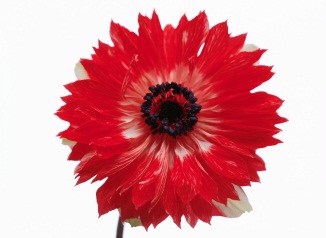 Must dos:Please:*Put the date on the invitation the day you received it.*List the LEA when doing an IEP revision*Send paperwork to your IA at ACE within 10 days of the meeting dateReading Comprehension Reading Comprehension Goals- There’s More Than the MAZE!Did you know that the MAZE assessment is not recommended for students in K, 1, and 2?Have you ever found yourself wondering if there is a better way to monitor reading comprehension?Did you know that the CAIU has developed reading comprehension questions that correspond with the AIMSweb oral reading fluency passages?  These sets of questions are a great solution to use with younger students.-Students who need help developing higher order thinking skills in reading-Students who may struggle with the format of the MAZEHere is how to find the materials and resources you need to implement this progress monitoring:Go to:  http://www.wssd.k12.pa.us/webpages/specialed/  (password is sewssd)Click on Resources            go toProgress Monitoring             go to  Reading ComprehensionScroll down and click on CAIU Comprehension question linkOn the IU website, you will find the directions for administration, the recording form, and the sets of questions. If you have any questions, or need help, please contact your IA.  This is a great resource to use!   Highly QualifiedBeginning August 1, 2013, PDE will no longer be accepting Praxis scores for subjects in the middle grades (7-9) to qualify for highly qualified status.  Starting in August, it will be expected that teachers taking subject Praxis exams will take the 7-12 test to be considered highly qualified.  If you have already taken a middle level Praxis exam and still have not added it to your certification, you must have all information (including your check) submitted to PDE no later than August 31, 2013.IEP Revisions*How to make a revision to the IEP1. Contact your IA and discuss the revision.2. On the front cover of the current IEP, please     a. Record the date of the revision      b. Indicate the staff involved (you must have the parent and LEA as participants)     c. Indicate the section(s) of the IEP that was revised3. Explain the revision in present levels and revise the sections needed (for example -  SDI, goals, etc.).4. The parties may sign the front page or changes in the body of the IEP.5. Send the revision to your IA at ACE – only the pages included in the revision.Upcoming Events*April 16th – Special EducationMini Curriculum 3-5pm*May 10th – Early Dismissal / Professional DevelopmentLinkshttp://pattan.net-website.s3.amazonaws.com/images/2011/10/17/Alts_to_Suspension_0911.pdfhttp://pattan.net-website.s3.amazonaws.com/images/2013/02/04/Education_ABCs_1_13.pdfQuotes:“Intelligence plus character-that is the goal of true education.” 
-Martin Luther King, Jr.“Knowledge will bring you the opportunity to make a difference.”     -Claire Fagin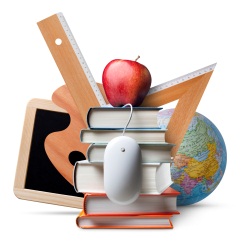 By:Angela Caufman, Kristen Peters, Linda O’Connor, April Smith, Pam Ringhoffer